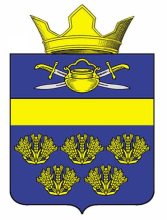 АДМИНИСТРАЦИЯ ВЕРХНЕКУРМОЯРСКОГО СЕЛЬСКОГО ПОСЕЛЕНИЯ КОТЕЛЬНИКОВСКОГО МУНИЦИПАЛЬНОГО РАЙОНА ВОЛГОГРАДСКОЙ ОБЛАСТИот   25 января 2018                                                                                      №11 Об утверждении муниципальной программы  «Развитие общественных работ  на  территории Верхнекурмоярского сельского поселения Котельниковского муниципального района Волгоградской области на  период 2018-2020г.г»      Руководствуясь Федеральным законом от 06.10.2003г. №131-ФЗ «Об общих принципах организации  местного самоуправления в Российской Федерации», постановлением  администрации Верхнекурмоярского сельского поселения Котельниковского муниципального района Волгоградской области от 06.07.2015 №20 «Об утверждении Порядка разработки, реализации, реализации и оценки эффективности муниципальных программ Верхнекурмоярского сельского поселения Котельниковского муниципального района  Волгоградской области», учитывая  распоряжение администрации Верхнекурмоярского сельского поселения от 14.12.2017 №59-р «О разработке муниципальных Программ»,Уставом Верхнекурмоярского сельского поселения, администрация Верхнекурмоярского сельского поселения Котельниковского муниципального района Волгоградской области постановляет:  1.Утвердить  прилагаемую муниципальную Программу «Развитие  общественных работ   на территории Верхнекурмоярского сельского поселения Котельниковского муниципального района Волгоградской области на период 2018-2020г.г»   2.Считать утратившим силу:- постановление администрации Верхнекурмоярского сельского поселения Котельниковского муниципального района Волгоградской области   от 15.10.2008 №26 « Об утверждении проекта муниципальной целевой программы «Развитие общественных работ на территории Верхнекурмоярского сельского поселения Котельниковского муниципального района Волгоградской области на период 2009-2011 годы»;- постановление главы Верхнекурмоярского сельского поселения Котельниковского муниципального района Волгоградской области от 31.10.2011 № 34«Об утверждении муниципальной целевой  программы «Развитие общественных работ    на  территории Верхнекурмоярского сельского поселения Котельниковского муниципального района Волгоградской области на период 2012-2014г.г».3. Постановление в силу в силу его подписания. Глава Верхнекурмоярскогосельского поселения                                                          А.С.Мельников  приложениек постановлениюадминистрацииВерхнекурмоярскогосельского поселенияКотельниковскогомуниципального районаВолгоградской области от 25.01.2018 №11МУНИЦИПАЛЬНАЯ ПРОГРАММА Развитие  общественных работ  на территории Верхнекурмоярского сельского поселения Котельниковского муниципального района Волгоградской области на период 2018-2020г.г ПАСПОРТ ПРОГРАММЫ Общая характеристика сферы реализации муниципальной ПрограммыПрограмма «Развитие общественных работ на территории Верхнекурмоярского сельского поселения Котельниковского муниципального района Волгоградской области на период 2018-2020г.г» разработана администрацией Верхнекурмоярского сельского поселения Котельниковского муниципального района Волгоградской области соответствии с законом Российской Федерации от 19 апреля 1991 года №1032-1 «О занятости населения в Российской Федерации» Занятость в сельской местности имеет ярко выраженный сезонный характер.Администрацией Верхнекурмоярского сельского поселения  совместно с центром занятости населения проводится работа по сокращению числа безработных граждан путем:-организации сезонной работы и временной занятости безработных;-оказания психологической поддержки безработных гражданам в приобретении знаний о том, как самостоятельно активно искать работу с учетом профессионального и социального опыта, как повысить уровень самооценки, преодолеть негативные последствия длительной безработицы и т.д.Следует отметить, что в Верхнекурмоярском сельском поселении складывается недостаточно высокая квалификация рабочей силы, так как возрастают требования работодателей  при подборе квалифицированных кадров. Кроме того, существуют организации, находящиеся в  стадии ликвидации, работники которых имеют преклонный возраст, а таким категориям граждан  сложно найти работу по имеющейся профессии. В Верхнекурмоярском сельском  поселении банкротство и закрытие сельхозпредприятия приведет к полному отсутствию работодателей и, соответственно, возможности трудоустройства на территории проживания. Основная доля зарегистрированных безработных – граждане, проживающие в сельской местности. Это связано с тем, что занятость в сельской местности имеет ярко выраженный сезонный характер. 2.Цели,задачи, сроки и этапы реализации муниципальной Программы Основными целями Программы является:снижение уровня общей безработицы населения;снижение уровня зарегистрированной безработицы Для достижения основных целей Программы требуется решение следующих задач:-Расширение сферы применения общественных работ и совершенствование системы финансирования общественных работ.-Координация видов и объемов, организуемых органам службы занятости общественных работ с планами социально – экономического развития поселения.-Повышение престижности общественных работ за счет расширения видов работ социально - значимого характера.-Трудоустройство работников, принимающих участие в общественных работах, на постоянные рабочие места.  Муниципальная Программа реализуется в один этап в 2018-2020г.г3.Целевые показатели достижения целей и решения задач Программы  снижение социальной напряженности на рынке труда области, в том числе в сельской местности;реализация потребности муниципальных образований в выполнении работ, имеющих социально полезную направленность;обеспечение дополнительной социальной поддержки граждан, ищущих работу, преимущественно не получающих пособия по безработице, состоящих на учете в центре занятости свыше шести месяцев;повышение уровня трудового и патриотического воспитания  молодежи;-  сохранение мотивации к труду  у лиц, имеющих длительный перерыв в работе или не имеющих опыта работы.4.Обобщенная характеристика основных мероприятий муниципальной Программы обеспечение участия в общественных работах около 20 человек; снижение социальной напряженности на рынке труда области, в том числе в сельской местности;реализация потребности муниципальных образований в выполнении работ, имеющих социально полезную направленность;обеспечение дополнительной социальной поддержки граждан, ищущих работу, преимущественно не получающих пособия по безработице, состоящих на учете в центре занятости свыше шести месяцев;повышение уровня трудового и патриотического воспитания  молодежи;сохранение мотивации к труду  у лиц, имеющих длительный перерыв в работе или не имеющих опыта работы. 5. Обоснование объема финансовых ресурсов, необходимых для реализации муниципальной Программы Финансирование Программы осуществляется из средств местного бюджета (бюджета Верхнекурмоярского сельского поселения) в сумме 300,0 тыс.рублей.Объемы финансирования носят прогнозный характер и подлежат ежегодному уточнению при формировании проекта бюджета Верхнекурмоярского сельского поселения на соответствующий год, исходя из возможностей бюджета и степени реализации мероприятий Программы.Общий объем финансирования Программы составит 300,0 тыс.рублей,в том числе:2018 г.-100,0 тыс.руб;2019г. -100,0 тыс.руб;2020г.-100,0 тыс.руб.Утвержден  постановлениемадминистрацииВерхнекурмоярскогосельского поселенияКотельниковскогомуниципального районаВолгоградской области от 25.01.2018 №11                                                           ПЕРЕЧЕНЬ мероприятий муниципальной Программы «Развитие общественных работ на территории Верхнекурмоярского сельского поселения Котельниковского муниципального района Волгоградской области на период 2018-2020г.г»ПОСТАНОВЛЕНИЕ Наименование ПрограммыРазвитие общественных работ на территории Верхнекурмоярского сельского поселения Котельниковского муниципального района Волгоградской области на период 2018-2020г.гЦельПрограммыснижение уровня общей безработицы с 10% от экономически активного населения – в 2018 году до 9,88% - в 2020 году; ЗадачаПрограммы - расширение сферы применения общественных работ и совершенствование системы финансирования общественных работ;- координация видов и объемов, организуемых органам службы занятости общественных работ с планами социально – экономического развития поселения;- повышение престижности общественных работ за счет расширения видов работ социально- значимого характера;-трудоустройство работников, принимающих участие в общественных работах, на постоянные рабочие места.Целевые показателиКоличество трудоустроенных из числа обратившихся в службу занятости испытывающих трудности в поисках работы(чел)Количество трудоустроенных на временные, в том числе общественные от общего числа трудоустроенных из категории испытывающих трудности работы на рынке труда(чел)Сроки реализации ПрограммыРеализация муниципальной Программы предполагается осуществить в один этап в течение 2018-2020г.гОбъем и источники финансированияОбщий объем финансирования муниципальной Программы за счет средств местного бюджета составит 300,0 тыс.рублей, из них:2018г.-100 тыс.руб;2019г.- 100 тыс.руб;2020г.-100 тыс.руб.Ожидаемые результаты реализации Программыобеспечение участия в общественных работах около 20 человек; снижение социальной напряженности на рынке труда области, в том числе в сельской местности;реализация потребности муниципальных образований в выполнении работ, имеющих социально полезную направленность;обеспечение дополнительной социальной поддержки граждан, ищущих работу, преимущественно не получающих пособия по безработице, состоящих на учете в центре занятости свыше шести месяцев;повышение уровня трудового и патриотического воспитания  молодежи;сохранение мотивации к труду  у лиц, имеющих длительный перерыв в работе или не имеющих опыта работы. №п/пНаименование мероприятияисполнителиСрокисполненияОбъем финансирования,тыс.рубОбъем финансирования,тыс.рубОбъем финансирования,тыс.руб№п/пНаименование мероприятияисполнителиСрокисполнения2018г.2019г.2020г.1Заключение договоров на организацию общественных работАдминистрация Верхнекурмоярскогосельскогопоселения совместно с Центромзанятостив течение2018г.2019г.2020г.100,0100,0100,02Работа по индивидуальному подбору участников общественных работ из числа безработных и ищущих работу граждан, в приоритетном порядке из числа не получающих  пособия по безработице, состоявших на учете в центре занятости свыше 6 месяцев,проживающих в сельской местности и т.дАдминистрация Верхнекурмоярскогосельскогопоселения совместно с Центромзанятостив течение2018г.2019г.2020г.ИТОГО100,0100,0100,0